Градска управа за послове органа града, општу управу и друштвене делатности  Града Ужица објављујеОБАВЕШТЕЊЕ О ДОДЕЛИ УГОВОРА
Наручилац: Град Ужице, Градска управа за послове органа града, општу управу и друштвене делатностиАдреса: Ужице, Димитрија Туцовића бр.52Врста јавног наручиоца: орган јединице локалне самоуправеИнтернет страница наручиоца: www.uzice.rsВрста поступка јавне набавке: набавка изузета од примене Закона по чл.12.став 1. тачка 2.Врста предмета набавке: услугеПредмет набавке: Услуге радио и ТВ преноса седница скупштине градаПредмет јавне набавке је обликован у две партије Партија 2 – Директан ТВ пренос седница Скупштине града Ужица у 2021. годиниНазив и ознака из општег речника набавке: услуге радија и телевизије – 92200000-3Процењена вредност јавне набавке: 1.000.000 динара без ПДВ-аПроцењена вредност за Партију 2 - Директан ТВ пренос седница Скупштине града Ужица у 2021. години : 800.000,00 динара без ПДВ-аУговорена вредност јавне набавке: 792.000 динара без ПДВ-а (понуђач није у систему пдв-а).Уговорена вредност  ТВ преноса по седници 72.000 динара без ПДВ-а, укупна уговорена вредност ТВ преноса за једанаест седница Скупштине града износи 792.000 динара без пдв-а.Критеријум за доделу уговора: уговор се додељује економски најповољнијој понуди која се одређује на основу критеријума цене.Број примљених понуда: 1 (једна) понуда Датум доношења одлуке о додели уговора:  21.01.2021. годинеДатум закључења уговора:  22.01.2021.годинеОсновни подаци о добављачу:  Предузеће Предузеће «ТВ 5» д.о.о. Ужице,   ул.Михаила Пупина бр.1,  Ужице;  ПИБ: 101782964; МБ: 06999573.Лица за контакт: Славиша Пројевић  slavisa.projevic@uzice.rs и Марија Раденковић marija.radenkovic@uzice.rs  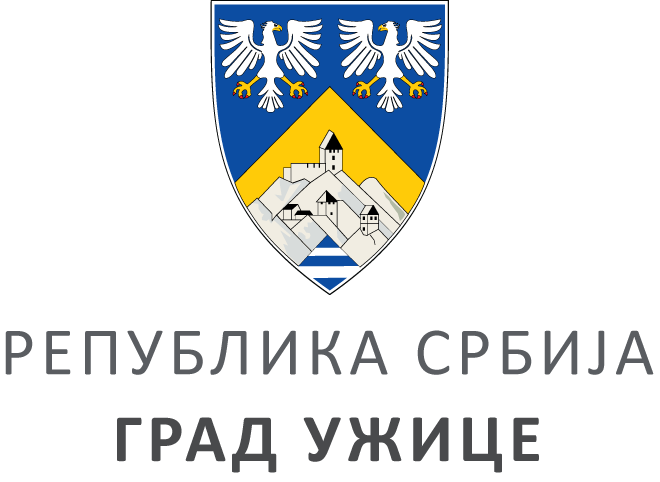 ГРАДСКА УПРАВА ЗА ПОСЛОВЕ ОРГАНА ГРАДА,ОПШТУ УПРАВУ И ДРУШТВЕНЕ ДЕЛАТНОСТИГРАДСКА УПРАВА ЗА ПОСЛОВЕ ОРГАНА ГРАДА,ОПШТУ УПРАВУ И ДРУШТВЕНЕ ДЕЛАТНОСТИГРАДСКА УПРАВА ЗА ПОСЛОВЕ ОРГАНА ГРАДА,ОПШТУ УПРАВУ И ДРУШТВЕНЕ ДЕЛАТНОСТИГРАДСКА УПРАВА ЗА ПОСЛОВЕ ОРГАНА ГРАДА,ОПШТУ УПРАВУ И ДРУШТВЕНЕ ДЕЛАТНОСТИIV ББрој: 404-3/2021 - 2ББрој: 404-3/2021 - 2Датум:Датум:22.01.2021. године